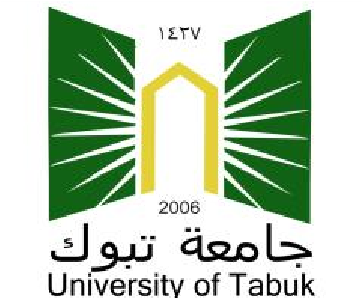 طلب تأجيل قبولاسـم الطالب/الطالبة:     ........................................................................................................            الرقم الجامعي:   ....................................................................      حالة الطالب :       موظف                  غير موظف                           الدرجة العلمية:      ماجستير          دكتوراه 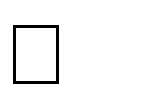    الكلية :  .................................................................................................                 مسمى البرنامج:   ..........................................................................................    المطلــوب:     تأجيل قبول لفصل دراسي واحد  –  الفصل الدراسي    ...................................    من العام الجامعي       14/      14هـ.  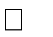    تأجيل قبول لفصليين دراسيين –  الفصل الدراسي (            )  للعام:     14 /        14 هـ والفصل (          ) للعام:       41 /      41هـ.  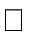 سبب طلب تأجيل القبول: ........................................................................................................................................................................................................................ .................................................................................................................................................................................................................                               لا يعتبر هذا الطلب معتمداً إلا بعد توقيعه من عميد البحث والدراسات العليا.   توقيع الطالب: ........................................                                       تاريخ تقديم الطلب       /     /         14هـ.  رأي مجلس القسم :   نعم (     )     (   لا (    )            رقم الجلسة   ..........................................                      تاريخها      /     /         14هـ رئيس القسم :  ....................................................................                التوقيع :       ..........................................                                 التاريخ         /     /       14هـ         عميد الكلية :  ...................................................................... (   )   نعم      (    )  لا  نوافق  ،  التوقيع   .......................     التاريخ         /     /      14هـ      موافقة عميد البحث والدراسات العليا:تمت الموافقة لاستيفاء الطالب /الطالبة الشروط وفق البيانات أعلاهلم تتم الموافقة للأسباب التالية:لعدم استيفاء الطالب/الطالبة الشروط.لعدم تقديم الطلب في الموعد المحدد حسب التقويم الجامعي لعمادة البحث والدراسات العليا.عميد البحث والدراسات العليا.............................................................. التوقيع............................... التاريخ      /     /    14ملاحظات :يجوز للطالب قبل بدء الدراسة التقديم بطلب تأجيل القبول لعذر يقبله مجلس القسم المختص وعميد الكلية المعنية وعميد البحث والدراسات العليا على أن لا تتجاوز مدة التأجيل فصلين دراسيين.لا تحتسب مدة التأجيل ضمن الحد الاقصى لمدة الحصول على الدرجة  